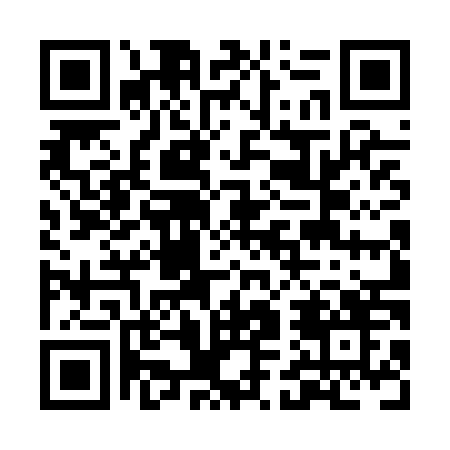 Prayer times for Cote-des-Perron, Quebec, CanadaMon 1 Jul 2024 - Wed 31 Jul 2024High Latitude Method: Angle Based RulePrayer Calculation Method: Islamic Society of North AmericaAsar Calculation Method: HanafiPrayer times provided by https://www.salahtimes.comDateDayFajrSunriseDhuhrAsrMaghribIsha1Mon3:115:1012:596:228:4810:462Tue3:125:1012:596:228:4810:463Wed3:135:1112:596:228:4710:454Thu3:145:1212:596:228:4710:445Fri3:155:121:006:228:4710:436Sat3:175:131:006:228:4610:427Sun3:185:141:006:228:4610:428Mon3:195:151:006:218:4510:419Tue3:205:161:006:218:4510:4010Wed3:225:161:006:218:4410:3811Thu3:235:171:016:218:4410:3712Fri3:245:181:016:208:4310:3613Sat3:265:191:016:208:4210:3514Sun3:275:201:016:208:4110:3415Mon3:295:211:016:198:4110:3216Tue3:305:221:016:198:4010:3117Wed3:325:231:016:198:3910:2918Thu3:345:241:016:188:3810:2819Fri3:355:251:016:188:3710:2620Sat3:375:261:016:178:3610:2521Sun3:395:271:016:178:3510:2322Mon3:405:281:016:168:3410:2223Tue3:425:291:016:168:3310:2024Wed3:445:301:016:158:3210:1825Thu3:455:311:016:148:3110:1726Fri3:475:321:016:148:3010:1527Sat3:495:331:016:138:2910:1328Sun3:515:341:016:128:2810:1129Mon3:525:361:016:128:2710:0930Tue3:545:371:016:118:2510:0831Wed3:565:381:016:108:2410:06